Travail à la maison du 18 au 22 mai 2020 - 5ème 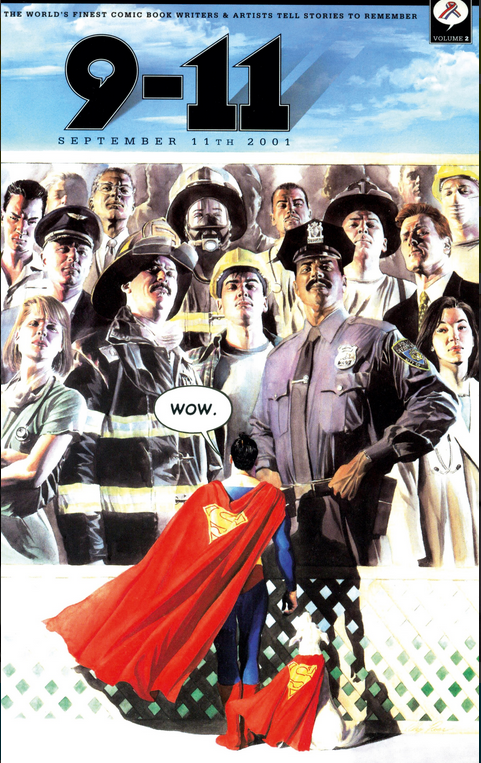 Lundi 18 Mai : Séquence 3 – A hero like no other!Mission 1: Keep calm, or call Ironman!(Extra)ordinary heroes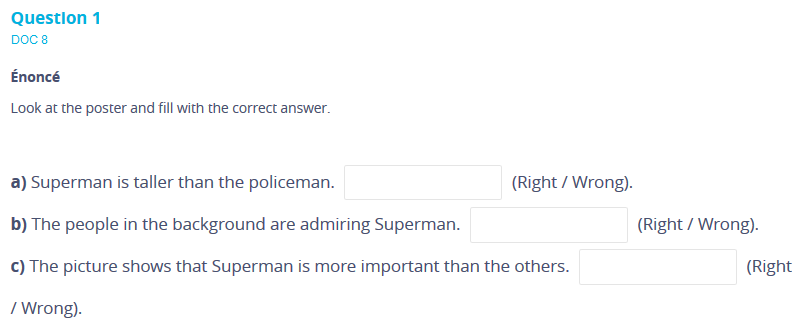 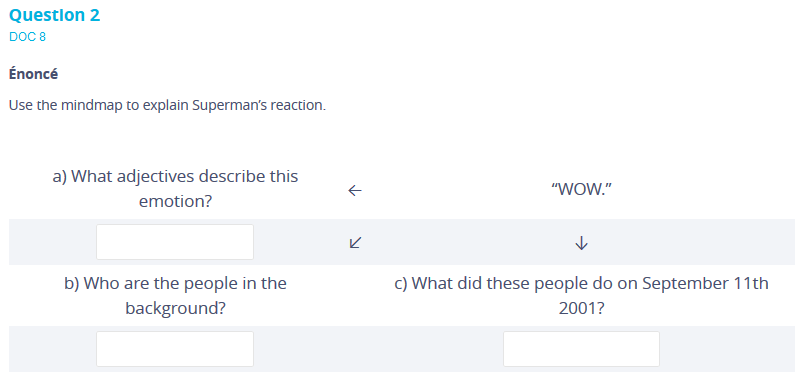 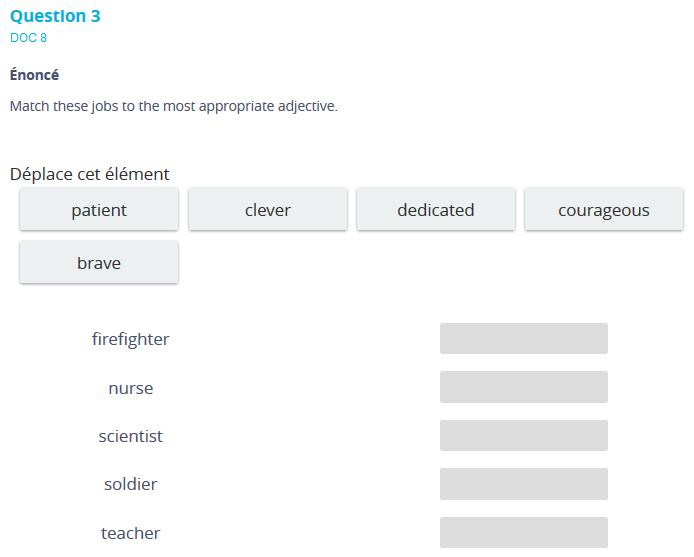 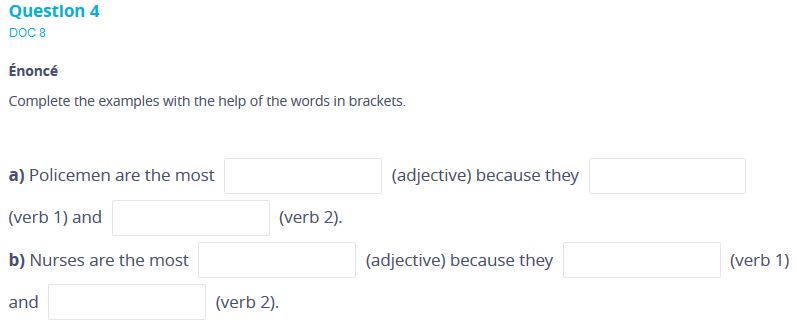 Vérifie tes réponses avec la correction :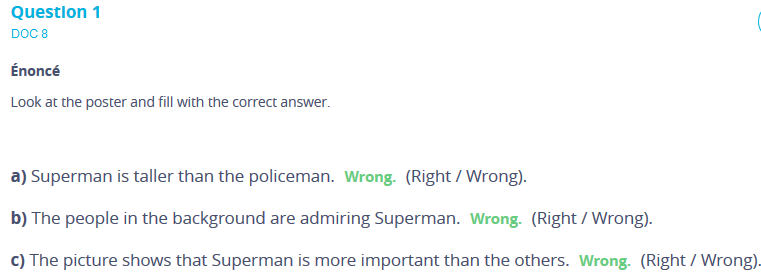 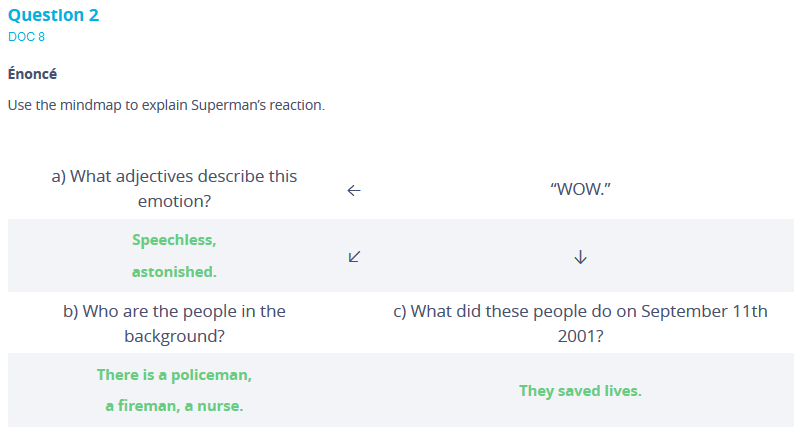 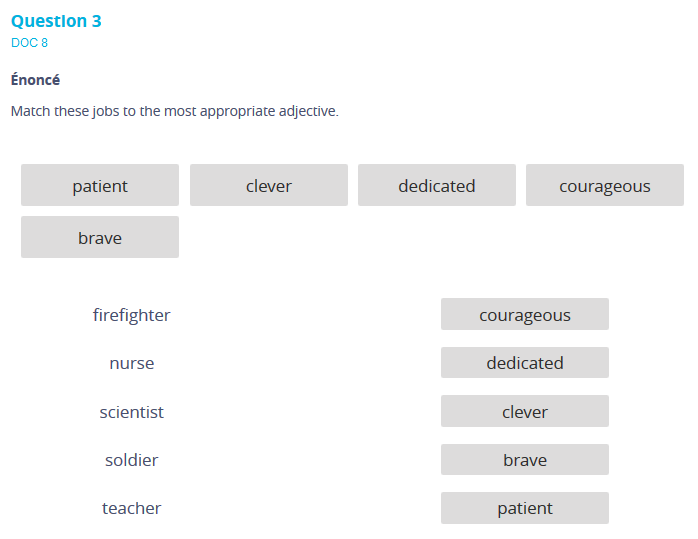 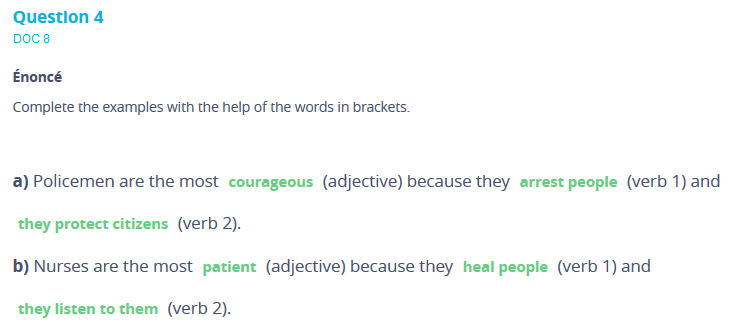 Mardi 19 Mai : LessonLesson 3 : (Extra)ordinary heroesThe man in the foreground is Superman. In the background I can see firemen and policemen. They are bigger than Superman and there are more colours in the foreground because they are the real heroes of the 9/11 attacks on the twin towers. The people in the background are looking somewhere else. They look preoccupied. On the contrary, Superman looks astonished by their achievement.Vocabulary (p. 135): apprend le vocabulaire et fais les exercices suivants.Exercice 1 : Mach the two parts of the expression.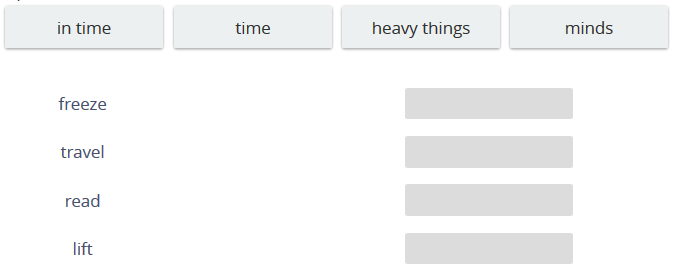 Exercice 2 : Find five parts of a superhero costume. You can also find two synonyms for “costume”.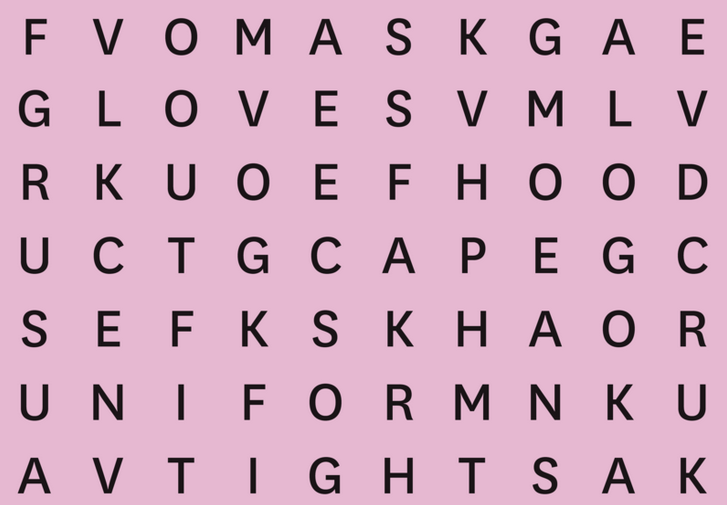 Exercice 3 : Find the correct adjective for each description.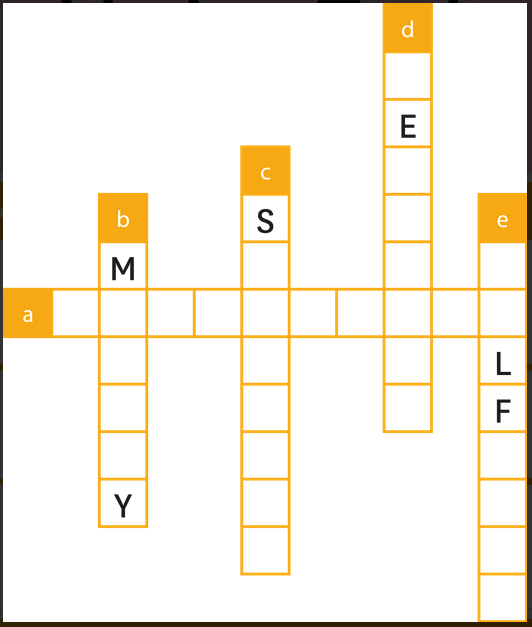 Elijah likes to get revenge. He is…Amir has a great strength. He is…Josh is talented with his hands. He is…Mark looks scary when he plays rugby. He is…Eileen isn’t selfish. She is…Exercice 4 : Circle super verbs in the word snake. What phrase is formed by the remaining letters?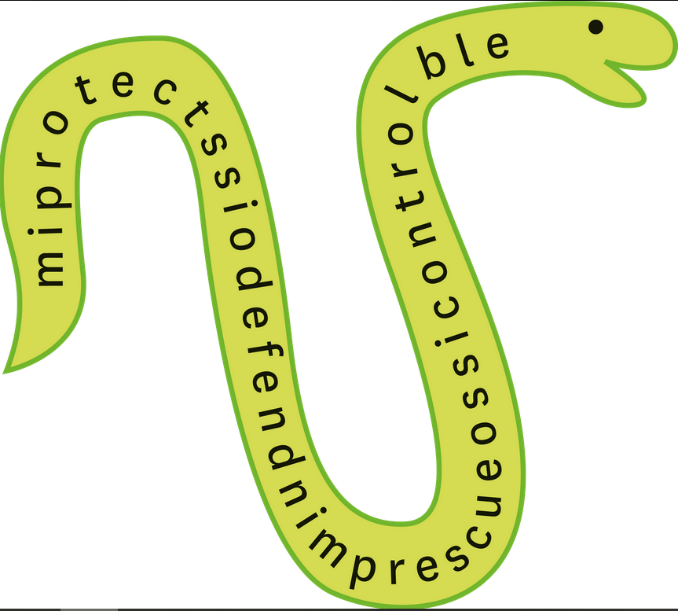 Exercice 5 : Find the right word for the following definitions.Fair treatment, including penalties for criminals. -> ______________A very important job with a difficult objective. -> ______________The assistant of a hero. -> ______________A state or period in which there is no war. -> ______________Vérifie tes réponses avec la correction :Exercice 1 :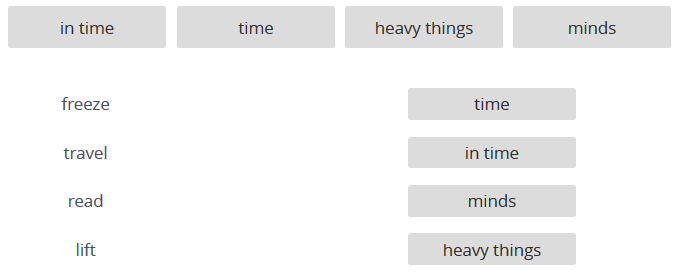 Exercice 2 :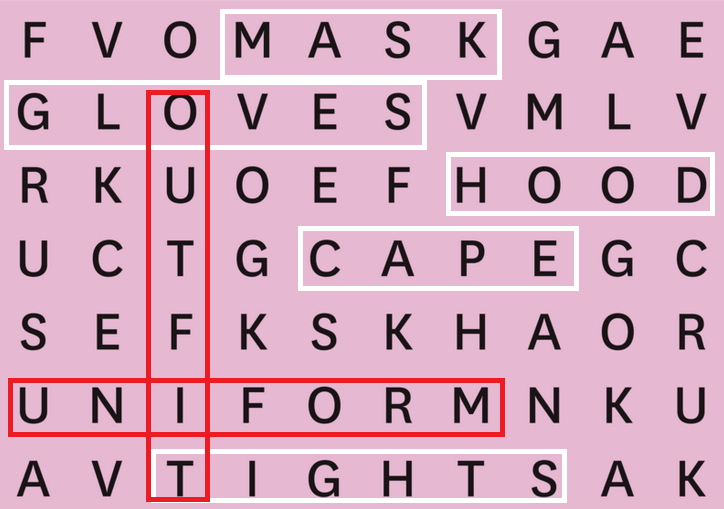 Exercice 3 :VindictiveMightySkillfulMenacingSelflessExercice 4 : Mission impossible ! 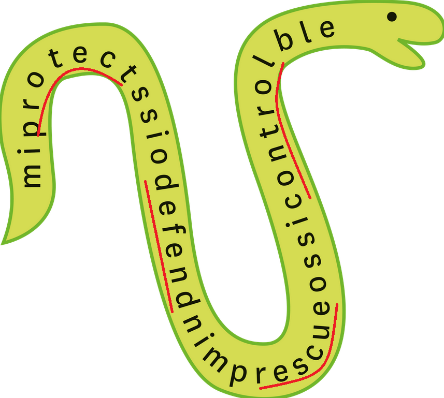 Exercice 5 :a) Justice		b) Mission		c) Sidekick		d) PeaceVendredi 22 Mai : Mission 1Create your own everyday hero comic strip.Don’t forget to write a caption under each panel.Dessine ta propre bande dessinée à propos d’un héros de tous les jours. Pense à écrire les légendes. Pour cela tu dois :Ecrire une courte description d’un évènement, d’activités passées et d’expériences personnelles.Rédiger un ensemble de phrases simples et les relier à l'aide de connecteurs.Utiliser CAN et CAN’T.Utiliser le superlatif.Utiliser le vocabulaire de la séquence.Faire des comparaison (utilise « it is like… », « it’s a sort of… », etc.)